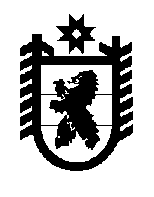 Российская ФедерацияРеспублика КарелияГОСУДАРСТВЕННЫЙ КОМИТЕТ РЕСПУБЛИКИ КАРЕЛИЯпо взаимодействию с органами местного самоуправленияПРИКАЗот «05» марта 2015 года                                                                           № 4г.ПетрозаводскОб объявлении конкурсного отбора проектов для предоставления субсидий на поддержку местных инициатив граждан, проживающих в городских округах, городских и сельских поселениях в Республике КарелияВ соответствии с постановлением Правительства Республики Карелия от 4 апреля 2014 года № 86-П «Об утверждении Порядка проведения конкурсного отбора проектов городских и сельских поселений в Республике Карелия для получения субсидии на выравнивание обеспеченности муниципальных образований по реализации расходных обязательств, связанных с оказанием муниципальных услуг», постановлением Правительства Республики Карелия от 11 февраля 2015 года № 40-П «О внесении изменений в постановление Правительства Республики Карелия от 4 апреля 2014 года № 86-П», ПРИКАЗЫВАЮ:Объявить о начале конкурсного отбора проектов для предоставления субсидий на поддержку местных инициатив граждан, проживающих в городских округах, городских и сельских поселениях в Республике Карелия с 9.00 5 марта 2015 года до 17.00 25 марта 2015 года.Разместить извещение о начале конкурсного отбора проектов для предоставления субсидий на поддержку местных инициатив граждан, проживающих в городских округах, городских и сельских поселениях в Республике Карелия конкурса на странице Государственного комитета Республики Карелия по взаимодействию с органами местного самоуправления на Официальном интернет-портале Республики Карелия в течение 7 календарных дней.Контроль за исполнением приказа возложить на начальника отдела организационно-методической и информационной поддержки Э.Э. Смирнову.И.о. Председателя Государственного Комитета                                                           М.Г. Усынина